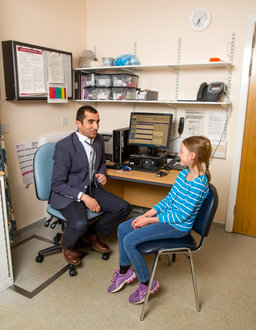 Лікарі загальної практики NHSу БодерзУ Шотландії сімейних лікарів часто називають лікарями загальної практики (GP). Вони працюють в кабінетах лікарів загальної практики, медичних практиках або медичних центрах. Лікарні загальної практики відкриті та доступні для потреб вашого здоров’я та благополуччя.Медичні послуги, які надає лікарня, безкоштовні для всіх незалежно від громадянства. Загальна практика може стягувати з вас плату за заповнення лише тих листів і сертифікатів, які не надаються безкоштовно по лініїNHS.Вам потрібно знайти сімейного лікаря якнайшвидше після прибуття до Шотландії та попросити його зареєструвати вас як пацієнта NHS. Нижче наведено список усіх лікарів загальної практики в регіоні СкотішБодерз: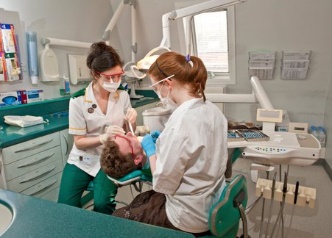 Стоматологічні послуги NHS в БодерзВам потрібно якомога швидше після прибуття до Шотландії знайти стоматолога та попросити його зареєструвати вас як пацієнта NHS. Переселенцям з України надається безкоштовна стоматологічна допомога NHS. Будь ласка, зверніть увагу, що не всі стоматологічні практики наразі мають місця для пацієнтів NHS, тому вам може знадобитися звернутися до кількох клінік. Нижче наведено список усіх стоматологів в регіоні СкотішБодерз:Ви повинні звернутися до свого стоматолога, якщо у вас є біль або проблема в роті, яку ви хочете перевірити. Це включає травми рота та виразки, які не загоюються. Доступ до медичної допомоги буде визначено на основі ваших клінічних потреб.Якщо у вас виникла термінова стоматологічна проблема, коли ваша стоматологічна практика закрита, ви можете безкоштовно зв’язатися з NHS 24 за номером 111.Якщо ви ще не зареєстровані у стоматолога, вам слід зателефонувати на лінію допомоги Borders Dental за номером 0300 7900 710. Ця телефонна лінія працює з понеділка по п’ятницю з 8:30 до 18:00.ОптометристиNHS в Бодерз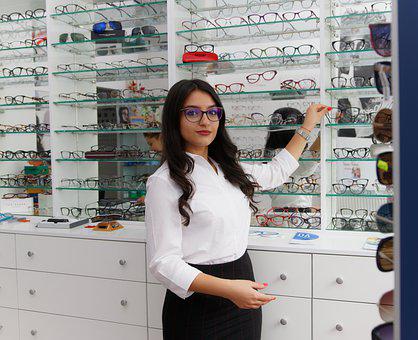 Якщо у вас є проблеми з очима, ви завжди повинні в першу чергу звернутися до практики оптометрії (оптики/офтальмології). Більшість захворювань очей можуть вилікувати офтальмологи, які є висококваліфікованими клініцистами. Якщо ваша практика оптометрії закрита, і ви стурбовані своїм зором, безкоштовно зателефонуйте до NHS 24 за номером 111.Безкоштовні офтальмологічні огляди NHS доступні для всіх жителів Великобританії, включно з переселенцями з України. Важливо регулярно оглядати очі, навіть якщо ви не турбуєтеся про свій зір, щоб допомогти вчасно виявити проблеми з очима та ознаки інших захворювань. Якщо необхідно, ваш окуліст може направити вас для отримання будь-якої додаткової допомоги. Ви також можете мати право на допомогу в оплаті окулярів або контактних лінз у формі оптичного ваучера NHS.Щоб записатися на прийом, зверніться до одного з оптометристів зі списку нижче:Громадські аптеки NHS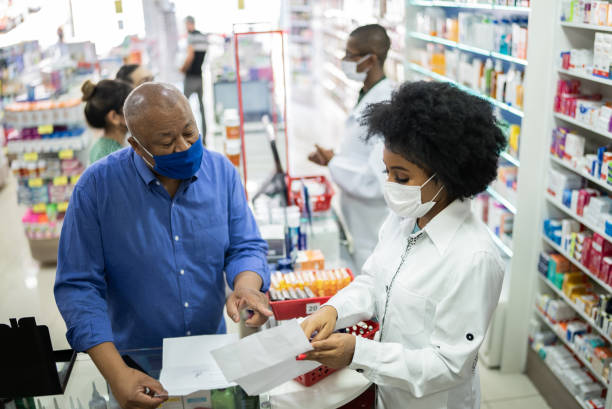 в БодерзЯкщо у вас легка хвороба, першою зупинкою має бути місцева аптека. Ваша місцева аптека може допомогти з наступним:Консультації та лікування легких захворювань і звичайних станів, таких як застуда, герпес, біль у горлі, діарея, запор, оперізувальний лишай, шкірні інфекції, а для жінок – інфекції сечовивідних шляхів.Ваші повторні рецепти.Доступ до безкоштовної екстреної контрацепції.Усе, що ви обговорюєте зі своїм фармацевтом, є конфіденційним, і за потреби ваш фармацевт може направити вас до іншого медичного працівника. Нижче наведено список усіх аптек СкотішБодерз:Вакцинація та імунізація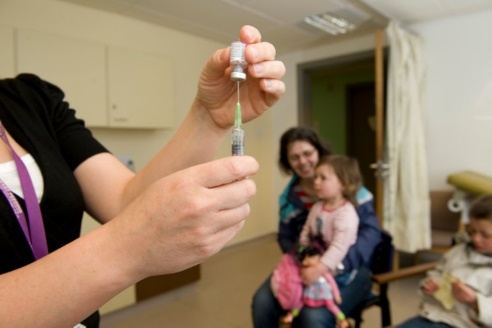 Послуги в NHS в БодерзІмунітет – це здатність організму людини захищатися від інфекційних захворювань. Вакцинація забезпечує захист, взаємодіючи з природним захистом вашого організму, створюючи захист від серйозних захворювань, яким можна запобігти.Яка різниця між вакцинацією та імунізацією? Вакцинація означає отримання вакцини шляхом ін’єкції, назального спрею або пероральної вакцини. Імунізація означає отримання вакцини, а потім формування імунітету до хвороби. Щеплення спонукають імунну систему вашого організму виробляти антитіла, які будуть боротися з вірусом або бактерією.Прикордонна служба вакцинації Національної служби охорони здоров’я (NHS BordersVaccination Service) веде програму імунізації у партнерстві з громадською охороною здоров’я, шкільною імунізацією, громадським медсестринством, професійною гігієною, службами пологів, загальною практикою, службами невідкладної допомоги та ширшим Партнерством охорони здоров’я та соціального забезпечення в регіоні СкотішБодерз. Будь ласка, дивіться нижче номери контактних телефонів для конкретних програм імунізації:Дитячі та дошкільні заклади - NHS BordersChildHealth Team 01896 825 531Школи - NHS BordersSchoolImmunization Team 01896 661 932Пневмококовий - NHS BordersVaccinationHub 01896 809 250Оперізувальний лишай - Центр вакцинації NHSБодерз 01896 809 250Імунізація для подорожей – Центр вакцинації NHSСкотішБодерз 01896 809 250Грип - національна лінія вакцинації 0800 030 8013Ковід19 - Національна лінія вакцинації 0800 030 8013Туберкульоз – Центр вакцинації NHS СкотішБодерзза номером 01896 809 250Діти і сім'я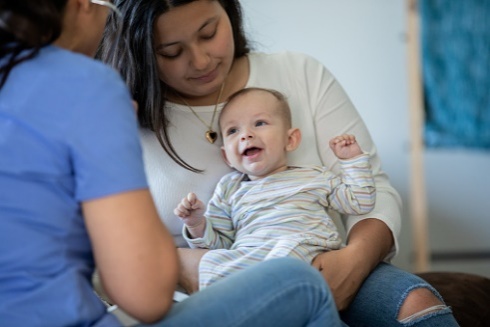 Послуги NHS в регіоні СкотішБодерзОздоровчий візитПатронажні сестри - це дипломовані медсестри або акушерки, які пройшли подальше спеціалізоване навчання на рівні магістра. Вони працюють у громаді, щоб надавати проактивні та універсальні послуги всім сім’ям з немовлятами та маленькими дітьми від пізньої вагітності до вступу до школи. Патронажні сестри – це спеціалісти з охорони здоров’я, які роблять значний внесок у благополуччя дітей та сімей.У Шотландії патронажні сестри проводять Універсальний шлях відвідування заради здоров’я - Pathway (див. діаграму нижче), який включає щонайменше 11 контактів з одним лікарем.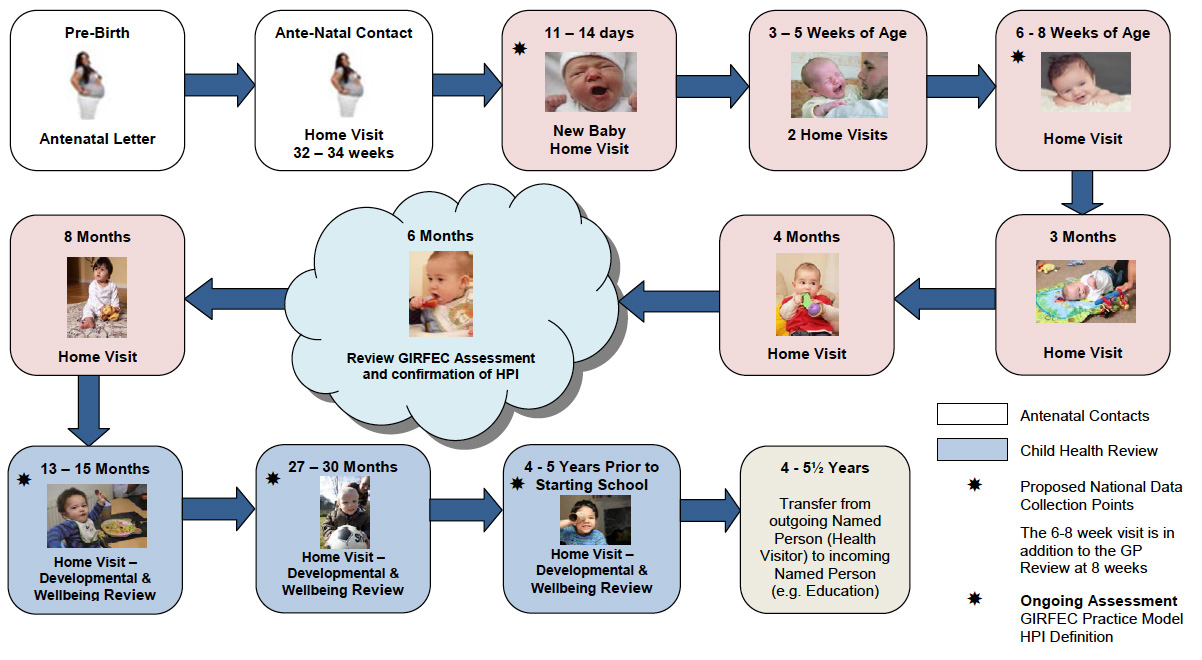 Метою Pathway є побудова послідовних і довірливих стосунків, які патронажний персонал розвиває з кожною родиною, відвідуючи їх у їхніх власних домівках для зміцнення здоров’я, розвитку та благополуччя. Патрони надають батькам підтримку та поради, щоб вони могли дати своїй дитині найкращий старт у житті.Медичні відвідувачі працюють у рамках політики «Зробіть все правильно для кожної дитини», щоб подолати нерівність у здоров’ї та депривацію. Це спрямовано на запобігання тому, щоб діти та сім’ї ставали вразливими чи групами ризику, з наголосом на ранньому виявленні та втручанні.Проактивне та спрямоване на зміцнення здоров’я відвідування закладів охорони здоров’я означає, що, особливо на середніх та пізніх стадіях вагітності та при народженні дитини, послуги охоплюють батьків, які, можливо, спочатку не користувалися послугами. Такий спосіб роботи потенційно може сприяти сприйняттю та використанню послуг у відповідь на зміну сімейних обставин. Така орієнтація практики допоможе зменшити нерівність устані здоров’я, реагуючи на потреби вразливих і ‘непомітних’ сімей, які потребують (постійної) додаткової підтримки у відповідь на низку особливих потреб, що виникають через соціальну несприятливість або інвалідність.У регіоні СкотішБодерздоступ до патронажної служби буде надано всім вагітним жінкам і дітям віком до 5 років, якщо ви зареєструєтесь у місцевій практиці загального лікаря.Шкільні медсестри та шкільні групи імунізаціїШкільні медсестри – це зареєстровані медсестри або акушерки, більшість з яких пройшли додаткову спеціалізовану підготовку та отримали кваліфікацію. Вони працюють з дітьми шкільного віку, молоддю та їхніми сім’ями, щоб покращити стан здоров’я та благополуччя, а також зменшити нерівність і вразливість відповідно до політики«Зробіть все правильно для кожної дитини» та національної моделі практики.У Шотландії шкільні медсестри пропонують переорієнтованупрограму шкільних медсестер, яка розроблена для підтримки здоров’я та благополуччя всіх дітей, водночас пропонуючи більш інтенсивну підтримку тим, хто має найвищі потреби.Усім дітям, як і раніше, пропонуватимуться основні послуги, такі як щеплення (надаються локально NHS Бодерз, шкільна група імунізації), оцінка росту та здоров’я. Крім того, шкільні медсестри зосередяться на молодих людях, які стикаються з додатковими проблемами відповідно до 10 пріоритетних сфер, визначених шотландським урядом;Емоційне здоров'я та благополуччяЗловживання речовинамиЗахист дітейДомашнє насильствоДіти зі стажем доглядуБезпритульністьМолодіжна юстиціяМолоді опікуниСексуальне здоров'яПерехідні періоди (наприклад, перехід від дошкільного закладу до школи)Щоб отримати доступ до послуг шкільної медсестри в NHS Бодерз:Якщо ви дитина або молода людина - поговоріть зі своїми батьками/опікунами, якщо ви відчуваєте, що можете це зробити. Крім того, зверніться до свого вчителя, педагога або лікаря загальної практики (GP), щоб обговорити направлення до шкільної медсестриЯкщо ви є батьком або опікуном, ви можете поговорити зі школою вашої дитини, учителем-педагогом або лікарем загальної практики, щоб обговорити, чи може допомогти направлення до шкільної медсестри.Багато шкіл проводять заняття, де ви можете конфіденційно поспілкуватися зі шкільною медсестрою.Невідкладна та швидка допомога NHS в регіоні СкотішБодерзНевідкладна допомога в NHS Бодерз надається шотландською службою швидкої допомоги та відділенням невідкладної допомоги (A&E) загальної лікарні Бодерз. Загальна лікарня Бордерс надає послуги лікарні невідкладної допомоги NHS в регіоні Бодерз, і розташована поблизу міста Мелроуз. Вона відома на місцевому рівні як "BGH" (бі-джі-єйч) і пропонує широкий спектр послуг у стаціонарі невідкладної допомоги.У надзвичайних ситуаціях вам завжди слід звертатися безпосередньо до служби швидкої допомоги або телефонувати на номер 999. Наші служби швидкої допомоги дуже зайняті, тому ми рекомендуємо всім добре подумати, перш ніж звертатися до них. Якщо ви звернетеся безпосередньо до швидкої медичної допомоги, і це не найкраще місце для надання вам медичної допомоги, команда швидкої медичної допомоги спершу переконається у вашій безпеці, а потім перенаправить вас до найкращого місця для лікування.Якщо ви не впевнені, чи потрібно вам звертатися до лікарні швидкої допомоги , спершу відвідайте веб-сайт NHSinform.scot. Якщо ви вважаєте, що вам дійсно потрібно звернутися до лікарні швидкої допомоги, але ваш медичний стан не загрожує життю, ви повинні спочатку безкоштовно зателефонувати до NHS 24 за номером 111.Швидка допомога в лікарні Borders General Hospital працює 24 години на добу, 7 днів на тиждень, і в ній постійно працює медичний та медсестринський персонал. Відділення аварій та надзвичайних ситуацій виконує три основні функції. Це:надати невідкладну увагу людям із проблемами, що загрожують життю;лікування пацієнтів, які отримали травми внаслідок нещодавніх нещасних випадків;для оцінки та лікування людей, яких направив лікар загальної практики.Звернення до психіатричної служби у разі необхідності.Загальна лікарня Бодерз– контактна інформація по відділахЗагальна лікарня Бодерз є лікарнею невідкладної допомоги NHS Бодерз, розташованою близ міста Мелроуз. Якщо ви або ваша близька людина потрапите до BGH, список контактних номерів телефонів стаціонарного відділення наведено нижче:Вторинні/спеціалізовані медичні послугиВторинна медична допомога – це спеціалізовані послуги/клініки, до яких люди можуть звернутися за направленням від служб первинної медичної допомоги. Вони надають більш спеціалізовані послуги пацієнтам. У межах Національної служби охорони здоров’я доступні декілька спеціалізованих медичних послуг. Прикладами таких послуг є служби психічного здоров’я, кардіології, респіраторної допомоги, ортопедії, гінекології та служби материнства. Доступ до цих послуг у першу чергу здійснюється за направленням від вашого лікаря загальної практики.Translation of the diagram on page 11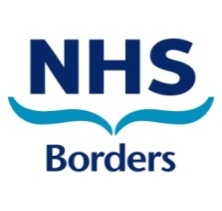 Ласкаво просимо доНаціональної служби охорони здоров'я (NHS) у Бодерз.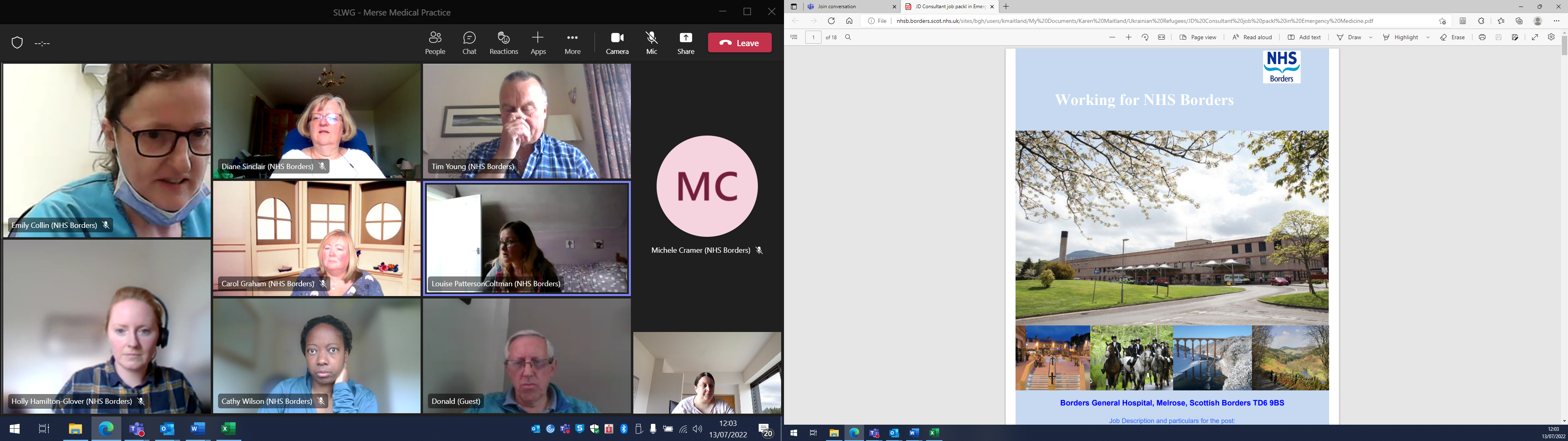 Версія 2 – оновлено 28 липня 2022 рНазва та адреса практики лікарів загальної практикиТелефонний номерМедична практика Merse, SouthCrofts, CHIRNSIDE, TD11 3XP01890 818 253Медична практика Coldstream, KelsoRoad, COLDSTREAM, TD12 4LQ01890 882 711Медична практика Merse, StationRoad, DUNS, TD11 3EL01361 885 030Медична практика DunsMedicalGroup, The Knoll, StationRoad, DUNS, TD11 3EL01361 885 040Медична практика Ерлстона, Кідгейт , Ерлстон, TD3 6DW01896 848 333Медична практика Eyemouth, HoundlawPark, EYEMOUTH, TD14 5DD01890 750 59901890 750 383Медична практика Waverley Centre, CurrieRoad, GALASHIELS, TD1 2UA01896 661 350Медична практика Braeside, CurrieRoad, GALASHIELS, TD1 2UA01896 661 360Медична практика Ellwyn, CurrieRoad, GALASHIELS, TD1 2UA01896 661 355Медична практика Glenfield, CurrieRoad, GALASHIELS, TD1 2UA01896 661 363Медична практика RoxburghStreetSurgery, RoxburghStreet, GALASHIELS, TD1 1PF01896 752 557Медична практика GreenlawSurgery, DunsRoad, GREENLAW, TD10 6XJ01361 885 161Медична практика Teviot, TeviotRoad, HAWICK, TD9 9DT01450 370 999Медична практика O'ConnellSt, O'ConnellStreet, HAWICK, TD9 9HU01450 372 276Медична практика St.Ronan's, 1 BuchanPlace, INNERLEITHEN, EH44 6QE01896 830 203Медична практика Jedburgh, QueenStreet, JEDBURGH, TD8 6EN01835 863 361Медична практика Kelso, Health Centre, InchRoad, KELSO, TD5 7LF01573 224 424Медична практика Stow&LauderHealth, CroftsRoad, LAUDER, TD2 6QJ01578 718 670Медична практика Eildon, StDunstan'sPark, MELROSE, TD6 9RX01896 822 16101896 822 945Медична практика Newcastleton, MossRoad, NEWCASTLETON, TD9 0RU01387 375 100Медична практика The Neidpath, NeidpathRoad, PEEBLES, EH45 8JG01721 720 380Медична практика The Tweed, NeidpathRoad, PEEBLES, EH45 8JG01721 720 601Медична практика Eildon, AuctionMart, NEWTOWN ST BOSWELLS, TD6 0PP01835 822 77701835 823 629Медична практика Selkirk, ViewfieldLane, SELKIRK, TD7 4LJ01750 216 74Медична практика Stow&LauderHealth, StationRoad, STOW, TD1 2SQ01896 661 44001896 661 441Медична практика WestLinton, DeanfootRoad, WEST LINTON, EH46 7EX01968 660 808Назва та адреса стоматологічної практикиТелефонний номерСтоматологічна практика Duns, 40 MarketSquare, DUNS, TD11 3AL01361 882262Стоматологічна практика The Eyemouth Dental Practice, OldTelephone Exchange, UpperHoundlow , EYEMOUTH, TD14 5BU018907 50519Стоматологічна практика MyDentist, 23 Albert Place, GALASHIELS, TD1 3DL01896 752679Стоматологічна практика BankStreet, 19 BankStreet, GALASHIELS, TD1 1EN01896 752752Стоматологічна практика BordersOrthodontics, MarketStreet, GALASHIELS, TD1 3AF01896 759331Стоматологічна практика Roxburgh, 54 LadhopeVale, GALASHIELS, TD1 1BT01896 661122Стоматологічна практика NorthBridge Dental, 41 BridgeStreet, HAWICK, TD9 9PX01450 372187Стоматологічна практика GK Dental, 54 HighStreet, HAWICK, TD9 9EE01450 371777Стоматологічна практика Teviot, 20 NorthBridgeStreet, HAWICK, TD9 9QW01450 372476Стоматологічна практика JedburghFamily Dental Practice, JedburghHealth Centre, QueenStreet, JEDBURGH, TD8 6EN01835 863247Стоматологічна практика EM&B, 11 HighStreet, JEDBURGH, TD8 6AH01835 862234Стоматологічна практика The GentleTouch, The Corn Exchange, 31 Woodmarket , KELSO, TD5 7AT01573 224802Стоматологічна практика Peebles, 36 HighStreet, PEEBLES, EH45 8SF01721 720532Стоматологічна практика Kingsmeadows, 7 KingsMeadowsRoad, PEEBLES, EH45 9EN01721 722320Клініка стоматологічної допомоги та імплантації CherryCourt, 3 CherryCourt, CavalryPark, PEEBLES, EH45 9BU01721 724375Стоматологічна практика RosalindKerr, 11 ElmCourt, CavalryPark, PEEBLES, EH45 9BU01721 720574Стоматологічна практика Selkirk, 25 WestPort, SELKIRK, TD7 4DG01750 21793Назва та адреса оптометристівТелефонний номерОчна клініка BootsOpticians, 88 ChannelStreet, GALASHIELS, TD1 1BD01896 752728Очна клініка BootsOpticiansHawick, 25 HighStreet, HAWICK, TD9 9BU01450 372333Очна клініка Concept, The OldSmithy, 3 The Wynd, MELROSE, TD6 9LD01896 823223Очна клініка HallOpticians, 26 BankStreet, GALASHIELS, TD1 1EN01896 755891Очна клініка HigginsOpticians, 29 HighStreet, PEEBLES, EH45 8AN01721 588006Очна клініка McCleanOptometrists, WestLintonMedicalPractice, DeanfootRoad, WEST LINTON, EH46 7EX01968 660808Очна клініка NoelJohnstonOpticians, 9 MarketSquare, DUNS, TD11 3DB01361 882800Очна клініка 2020 Opticians, 43 Northgate, PEEBLES, EH45 8BU01721 721151Очна клініка RD McFarlaneOpticians, 10 WestPort, SELKIRK, TD7 4DG01750 21721Очна клініка Specsavers, Unit 3A, 7 Douglas Bridge, GALASHIELS, TD1 1BH01896 661470Очна клініка The Opticians, 2 Howegate, HAWICK, TD9 0AB01450 372629Очна клініка The Opticians, 39 HighStreet, JEDBURGH, TD8 6JW01835 862777Назва та адреса громадської аптекиТелефонний номерАптека GLM Romanes Ltd, Crosshill , CHIRNSIDE, TD11 3XW01890 819809Аптека GLM Romanes Ltd, 45 HighStreet, COLDSTREAM, TD12 4DL01890 882412Аптека GLM Romanes Ltd, Ринкова площа 1-3, DUNS, TD11 3DB01361 883753Аптека M Farren Ltd, The Square, EARLSTON, TD4 6DB01896 849260Аптека GLM Romanes Ltd, 6 ChurchStreet, EYEMOUTH, TD14 5DH01890 750374Аптека Boots, Unit 4, GalaWaterRetailPark, GALASHIELS, TD1 3AP01896 750594Аптека Lloyds, 51 ChannelStreet, GALASHIELS, TD1 1BN01896 755948Аптека Теско, вулиця Патона, ГАЛАШІЛС, ТД1 3АТ01896 461125Аптека M Farren Ltd, 23 – 24 BankStreet, GALASHIELS, TD1 1EW01896 752217Аптека BordersPharmacy, 12 MarmionRoad, Langlee , GALASHIELS, TD1 2DE01896 756555Аптека GLM Romanes Ltd, 4 The Square, GREENLAW, TD10 6UD01361 810684Аптека Boots, 76 HighStreet, HAWICK, TD9 8HS01450 372051Аптека TN Crosby, 16 BridgeStreet, HAWICK, TD9 9QW01450 372475Аптека HHCC, HealthCenterTeviotRoad, HAWICK, TD9 9DT01450 377449Аптека Lindsay &Gilmour, 5 OliverPlace, HAWICK, TD9 9BG01450 372757Аптека BordersPharmacy, 11-13 KenilworthAvenue, HAWICK, TD9 8EG01450 373300Аптека M Farren Ltd, 31 HighStreet, INNERLEITHEN, EH44 6HD01896 830384Аптека Boots, 4 HighStreet, JEDBURGH, TD8 6AG01835 862418Аптека Джедбурга, 22 Хай Стріт, ДЖЕДБУРГ, TD8 6AG01835 863489Аптека Boots, 20 The Square, KELSO, TD5 7HH01573 224523Аптека Lloyds, 36 – 40 Horsemarket , KELSO, TD5 7HD01573 224613Аптека Lauder, 5 MarketPlace, LAUDER, TD2 6SR01578 722302Аптека Boots, 27 – 29 HighStreet, MELROSE, TD6 9PL01896 822178Аптека EildonPharmacy Ltd, TweedsideRoad, NEWTOWN ST BOSWELLS, TD6 0PB01835 823732Аптека Boots, 6 – 8 Eastgate, PEEBLES, EH45 8AD01721 720613Аптека Lloyds, 20 HighStreet, PEEBLES, EH45 8SF01721 720729Аптека BootsLindsay &Gilmour, 10 – 12 MarketPlace, SELKIRK, TD7 4BT01750 21723Аптека BootsRightMedicinePharmacy Ltd, 77 – 79 HighStreet, SELKIRK, TD7 4BZ01750 21230Аптека BootsWestLintonPharmacy Ltd, MainStreet, WEST LINTON, EH46 7EE01968 660212Назва відділенняТелефонний номерВідділ медичного огляду (Відділення 6)01896 826006Відділення 401896 826004Відділення 501896 826005Відділення 701896 826007Відділення 901896 826009Відділення для людей похилого віку (Відділення 12)01896 826012Відділення для людей похилого віку (Відділення 14)01896 826014Відділення 15 – Ноїв ковчег01896 826015Відділення 1601896 826016Відділення лікування інсультів в регіоні Бодерз01896 826011Відділення Маргарет Керр01896 827919Відділення інтенсивної терапії01896 826295In EnglishIn UkrainianPre-birthДо народженняAntenatal LetterДородовий листAnte-Natal ContactДопологовий контактHome VisitВідвідування вдома32-34 weeks32-34 тижні11-14 days11-14 днівNew Baby Home visitВідвідування новонародженого вдома3-5 Weeks of Age3-5 тижнів від народження2 Home Visits2 візити вдома6-8 Weeks of Age6-8 тижнів від народженняHome VisitДомашній візит3 Months3 місяціHome VisitДомашній візит4 місяці4 місяціHome VisitДомашній візит4 Months6 місяцівReview GIRFEC Assessment and confirmation of HPIОгляд оцінки GIRFEC та підтвердження HPI8 Months8 місяцівHome VisitДомашній візит13-15 Months13-15 місяцівHome Visit – Developmental & Wellbeing ReviewДомашній візит - огляд розвитку та благополуччя27-30 Months27-30 місяцівHome Visit – Developmental & Wellbeing ReviewДомашній візит - огляд розвитку та благополуччя4-5 Years Prior to Starting School4-5 років , перед початком школиHome Visit – Developmental & Wellbeing ReviewДомашній візит - огляд розвитку та благополуччя4-5½ Years4-5½ роківTransfer from outgoing Named Person (Health Visitor) to incoming Named Person (e.g. Education)Переведення від іменованої особи (патронажна сестра) до нової пойменованої особи (наприклад, від органу освіти).Legend (bottom right of the diagram):Antenatal ContactsДопологові контактиChild Health ReviewОгляд здоров'я дитиниProposed National Data Collection PointsПропоновані національні пункти збору даних6-8 weeks visit is in addition to the GP Review at 8 weeksВідвідування через 6-8 тижнів проводиться на додаток до огляду лікарем загальної практики через 8 тижнів.Ongoing AssessmentПоточна оцінкаGIRFEC Practice Model HPI DefinitionПрактична модель GIRFEC Визначення HPIAdditional terms:Health Plan IndicatorІндикатор плану медичного обслуговуванняGetting it Right for Every Child (GIRFEC )Правильно – для кожної дитини